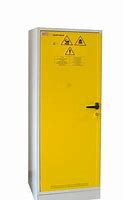 La consultazione della presente scheda non sostituisce la necessaria lettura del manuale d’uso e manutenzione dell’attrezzatura in oggetto. Essa è stata redatta al fine di fornire agli utilizzatori, formati e addestrati ove necessario, un promemoria sintetico delle indicazioni contenute nel manuale medesimo.PRIMA DELL’USOL’attrezzatura deve essere usata da personale formato ed informato su tutti gli aspetti delle operazioni consentite.Accertarsi della corretta installazioneVerificare se all’interno non ci siano sostanze incompatibili con gli agenti da inserireDURANTE L’USORispettare i carichi e i volumi previsti da manuale per lo stoccaggioNon introdurre sostanze incompatibiliAccertarsi della corretta chiusura dei contenitoriInserire solo contenitori etichettatiDOPO L’USOChiudere il box a chiaveSPECIFICHESPECIFICHECONFORMITA’SPECIFICHESPECIFICHECONFORMITA’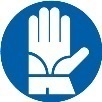 Guanti EN420 - EN374 - EN388 3100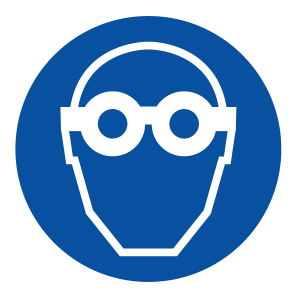 Occhiali protettiviEN 166:2001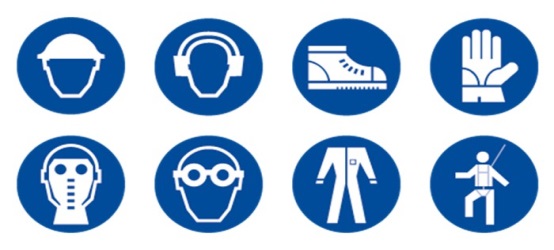 CamiceEN 13034:2009